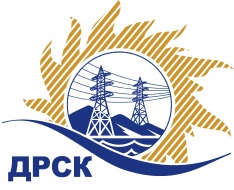 Акционерное Общество«Дальневосточная распределительная сетевая  компания»ПРОТОКОЛ ПЕРЕТОРЖКИСПОСОБ И ПРЕДМЕТ ЗАКУПКИ: открытый электронный запрос предложений № 606782 на право заключения Договора на выполнение работ «Окраска металлических опор ВЛ 35-110 кВ СП ЦЭС» для нужд филиала АО «ДРСК» «Хабаровские электрические сети» (закупка 1039 раздела 1.1. ГКПЗ 2016 г.).Плановая стоимость: 529 000,0 руб. без учета НДС; 624 220,0 руб. с учетом НДСПРИСУТСТВОВАЛИ: постоянно действующая Закупочная комиссия 2-го уровня Информация о результатах вскрытия конвертов:В адрес Организатора закупки поступило 3 (три) заявки на участие в  процедуре переторжки.Вскрытие конвертов было осуществлено в электронном сейфе Организатора закупки на Торговой площадке Системы www.b2b-energo.ru. автоматически.Дата и время начала процедуры вскрытия конвертов с предложениями на участие в закупке: 14:00 часов благовещенского времени 09.03.2016 г Место проведения процедуры вскрытия конвертов с предложениями на участие в закупке: Торговая площадка Системы www.b2b-energo.ru.Ответственный секретарь Закупочной комиссии 2 уровня  		                                                                 М.Г.ЕлисееваЧувашова О.В.(416-2) 397-242№ 328/УР-Пг. Благовещенск09 марта 2016 г.№п/пНаименование Участника закупки и его адресОбщая цена заявки до переторжки, руб. без НДСОбщая цена заявки после переторжки, руб. без НДСООО "РСО" (680031, Россия, Хабаровский край, г. Хабаровск, ул. Рыбинская, д. 21)Заявка: подана 17.02.2016 в 03:47
Цена: 452 365,00 руб. (НДС не облагается)Заявка: подана 09.03.2016 в 07:45
Цена: 356 992,0 руб. (НДС не облагается)2.ООО "Вертикаль-Строй ДВ" (680032, Россия, Хабаровский край, г. Хабаровск, ул. Геодезическая, д. 18, оф. 1)Заявка, подана 17.02.2016 в 03:08
Цена: 556 488,00 руб. (цена без НДС: 471 601,00 руб.)Заявка: подана 09.03.2016 в 07:59
Цена: 531 446,99 руб. (цена без НДС: 450 378,81 руб.)3.ООО "Эверест" (680022, г. Хабаровск, ул. Лазо, д. 3)Заявка, подана 17.02.2016 в 02:56
Цена: 519 461,00 руб. (НДС не облагается)Предложение, подано 09.03.2016 в 07:51
Цена: 368 000,0 руб. (НДС не облагается)4.ООО "Актис Капитал" (680007, Хабаровский край, г. Хабаровск, ул. Волочаевская, д. 8, литер Щ, оф. 11)Заявка: подана 17.02.2016 в 03:05
Цена: 614 461,40 руб. (цена без НДС: 520 730,00 руб.)Заявка не поступила5.ООО "ГОРТРАНС" (680014, Россия, г. Хабаровск, квартал ДОС, д. 4/16)Заявка: подана 17.02.2016 в 03:14 Цена: 615 582,41 руб. (цена без НДС: 521 680,01 руб.)Заявка не поступила